SAINTGITS COLLEGE OF APPLIED SCIENCESSECOND INTERNAL ASSESSMENT EXAMINATION, MARCH 2019Department of   B.C.A  , Semester IIIOPERATING SYSTEMSTotal	: 80 marks								Time:3HoursSection AAnswer any 10 questions. Each question carries 2 marks.1. What do you mean by multi-programming?2.Explain OS structure?3.Explain the term process?4.Explain long term and short term Schedulers?5.What do you mean by process termination?6.What is despatcher?7.Define safe state?8.What is physical address?9.Explain demand paging?10.What is meant by page replacement?11.Define File?12.What is meant by counting?										(10 X 2 = 20 marks)Section BAnswer any 6 questions. Each question carries 5 marks.13. Explain the services provided by the OS to the user?14. Write short notes on scheduling criteria?15. Explain priority queue scheduling with an example?16. What is a monitor? Briefly explain?17.Discuss about the necessary conditions of a dead lock?18.Discuss about dead lock detection?19.Explain segmentation?20. Explain dead lock avoidance?21.Explain FIFO and RR algorithms?(6 X 5 = 30marks)Section CAnswer any 2questions. It carries 15marks.22.Explain the types of system calls?23Briefly explain inter process communication?24.Explain dead lock prevention in details?25.Explain paging in detail?																	(2 X 15 = 30 marks)_____________________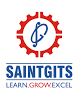 Name   ……………………………Roll No ……………………….